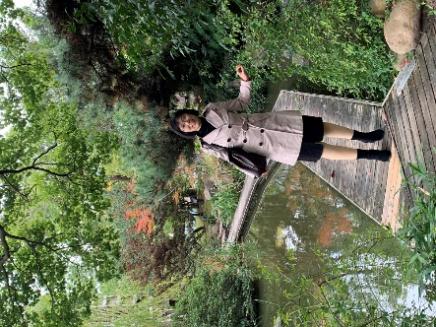 姓名：林珊珊     职称：副教授个人简介（选填）专业研究领域 （必填*）绿色低碳经济、高质量发展专著与论集（必填*）学术论文（选填）1.林珊珊,吴玉斌.中国区域碳生产率的空间特性及影响因素分析[J].技术与创新管理,2023,44(03):281-291.2.林珊珊,徐康宁.长江经济带高质量发展的时空差异与演变特征——兼与其他重大战略区域的比较[J].南京社会科学,2022,No.419(09):44-54.3.林珊珊,徐康宁.中国高质量发展的测度评价:地区差异与动态演进[J].现代经济探讨,2022,No.482(02):33-43.4.林珊珊,陈清.长江经济带绿色发展的效率评估与提升路径[J].科技与管理,2021,23(02):63-69.DOI:10.16315/j.stm.2021.02.009.5.林珊珊,崔晓蕾.江苏工业低碳技术创新的效率评估及提升路径[J].南通大学学报(社会科学版),2017,33(02):28-34.6.林珊珊.基于DEA的江苏工业细分行业技术创新效率评价[J].科技和产业,2017,17(01):64-67+99.7.林珊珊.江苏碳排放的数量测算及其影响因素——基于改进STIRPAT模型的计量检验[J].南通大学学报(社会科学版),2015,31(04):9-16.8.林珊珊.江苏能源消费的碳排放统计分析及因素分解[J].科技管理研究,2013,33(13):62-65+69.9.林珊珊.南通市产业结构调整中的工业能耗统计分析[J].工业技术经济,2010,29(09):122-125.10.林珊珊,杨斌.西藏藏药业科技进步战略研究[J].中国科技论坛,2010,No.165(01):89-92+105.主要科研项目 （选填）1主持江苏省社会科学基金基地项目，江苏在全面推动长江经济带发展中的定位与优势塑造研究(20JD005)	（在研）	2主持江苏高校哲学社会科学项目，长江经济带绿色全要素生产率的时空差异及提升路径研究(2019SJA1450)（已结题）	3主持江苏省社科应用研究精品工程财经发展专项，提高江苏全要素生产率的减税降费政策研究(19SCC-014)	（已结题）	4主持江苏省社科应用研究精品工程项目，绿色创新推进美丽江苏建设研究(18SYB-042)（已结题）	5主持江苏省社科应用研究精品工程项目，基于细分行业和地区的江苏工业低碳技术创新机制及效率研究(15SYC-062)	（已结题）	6主持江苏高校哲学社会科学项目，江苏工业低碳技术创新的效率评估及推进路径研究(2015SJB625)（已结题）	讲授课程 （选填）电算化会计、税法及税收筹划、会计学原理指导研究生情况（选填）作为应用经济学、会计学（MPACC）、国际商务的硕士生导师，已指导研究生数名。